广东好车控股有限公司营业执照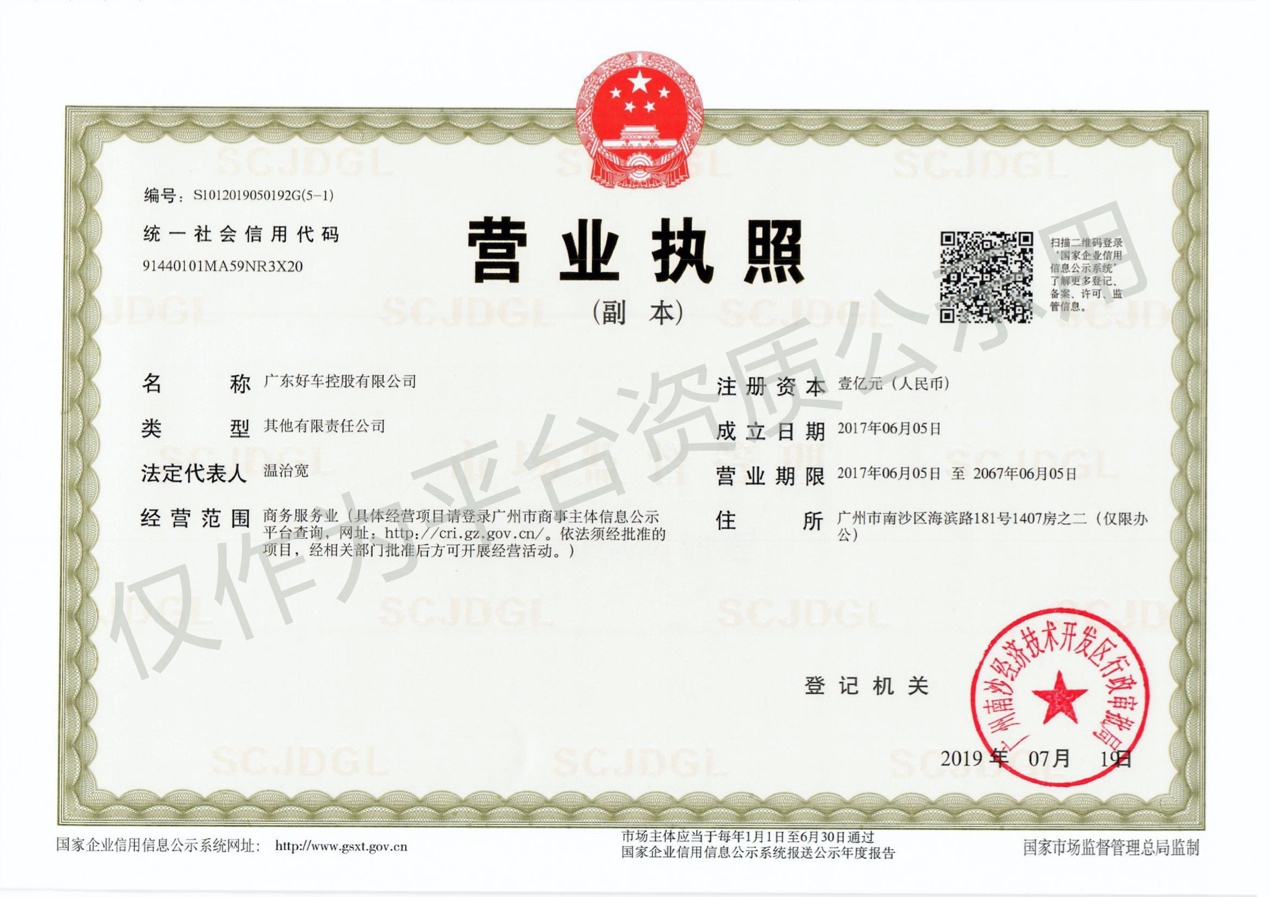 广东好车控股有限公司EDI证书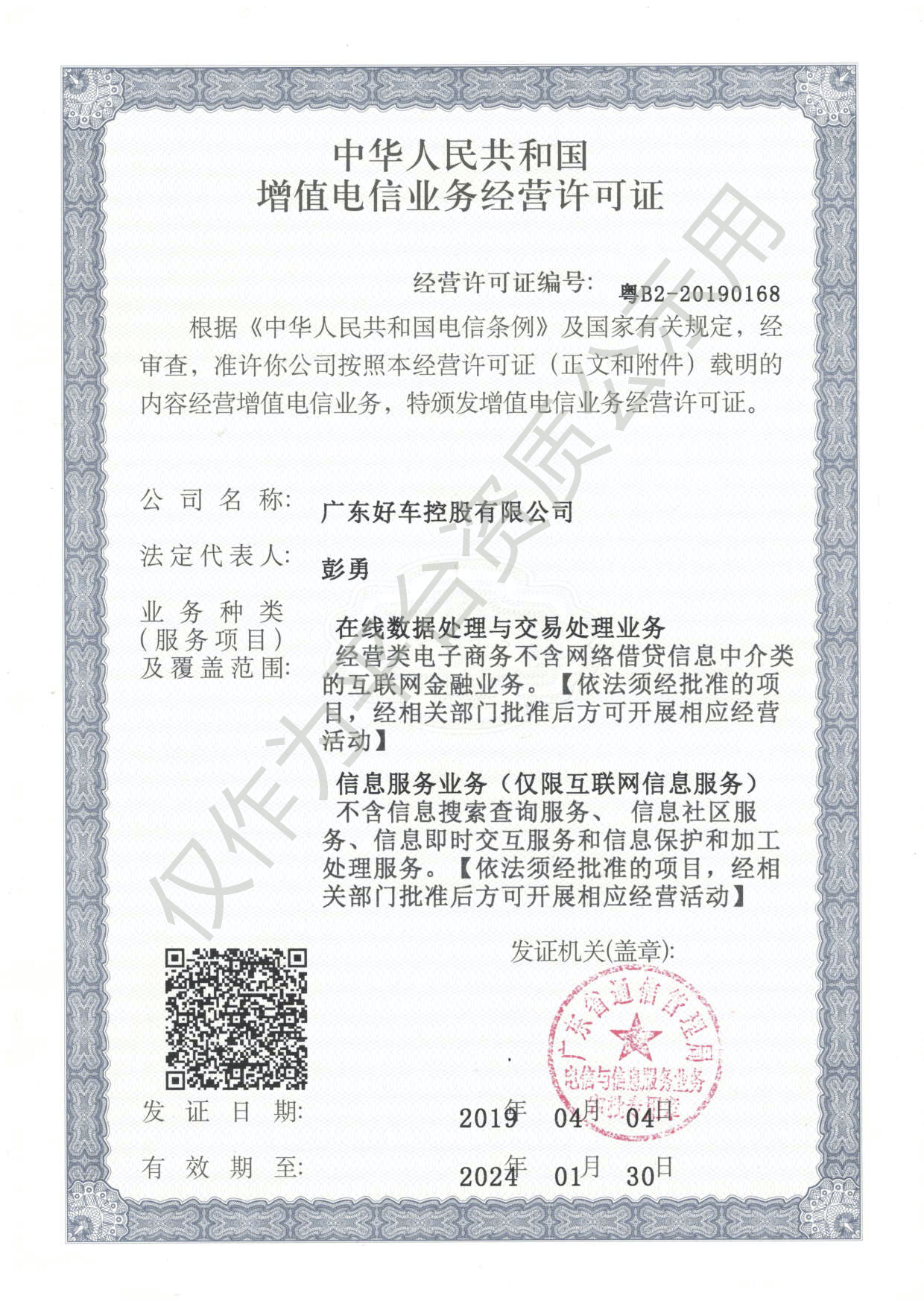 